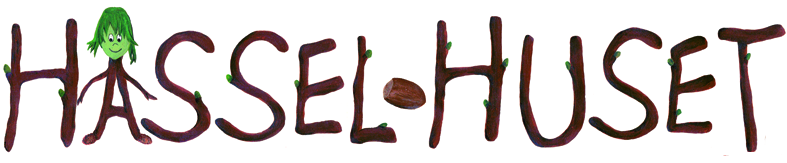 Hasselvej 40A – 8751 Gedved.                  INDMELDELSESBLANKETØnsket optagelsesdato:	_____________ 	Barnet meldes ind i (sæt kryds): 	Vuggestue ____ 	Børnehave: _____I er også velkomne til at kontakte institutionen på telefon: 6066 4033  eller mail: 
Dato: ___________________________				Dato: ___________________________Forældreunderskrift:___________________________________ 		Leder af Hassel-Huset:___________________________________UDMELDELSE AF INSTITUTIONEN:
Udmeldelse af institutionen skal ske skriftligt til institutionen med mindst 1½ måneders varsel til den 14. i måneden. Førskolebørn er automatisk udmeldt pr. 30. april, det år de skal starte i skole, med mindre andet aftales.Barnets navn:Cpr.nr.:Moders navn:Cpr.nr.:AdressePost.nr. og by:Telefon hjemme:                                     Mobil:Telefon arbejde:E-mailadresse:Faders navn:Cpr.nr.Adresse:Postnr. og by:Telefon hjemme:                                     Mobil:Telefon arbejde:E-mailadresse:Søskendes navn(e) anføres nedenfor:                       Evt. institution søskende går i: